WorkshopMBI 493 - Training in Medical Microbiology Laboratories“General Mycology”Contents:Mycology – The Study of FungiRole of Fungi in the EconomyPlant and Human PathologyImportance of Medical MycologyBasic Terms in MycologyClassifications of FungiSaprophytesYeastBacteria – Like FungiDimorphic FungiMycosesSuperficial MycosesCutaneous MycosesSubcutaneous MycosesSystemic MycosesLaboratory Methods in Medical MycologyCollection, Handling and Processing of SpecimensPreparation of Specimens for Transport to LaboratoryAppropriate Processing of Specimen to Recover FungusDirect Examination of SpecimensType of Stains Used in MycologyFungal CulturingMedia Used for Isolation of FungiColony Morphology (macroscopic features)Microscopic Evaluation of FungiBiochemical Studies Used to ID Yeast and Yeast-like OrganismsOther Tests of ImportanceKing Saud UniversityCollege of ScienceDepartment of Botany and Microbiology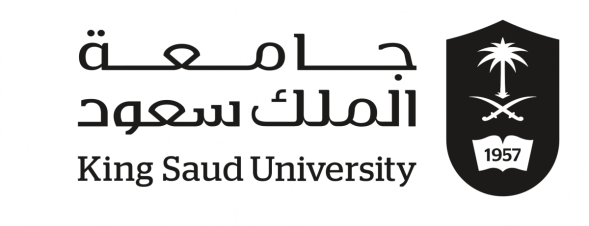 